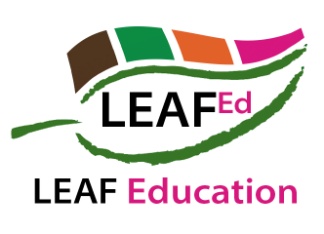 This classroom activity is aimed at pupils in Years 4 – 6.It was written for a World of Work session. But it would also be suitable for any topics that included the growing of plants or seasonality of food  This activity covers the following areas of learning:Where does our food come from? (plants and animals)Types of farms in the UK (livestock, arable,  mixed) Identifying the main crops grown on UK farmsMatching products with the crops grown on UK farmsSeasonality of fruit and vegetablesWhat is it like to be a farmer?Resources:PowerPoint presentationTeacher NotesA crop / product matching worksheet sheet (slides 9 and 10 of PowerPoint)A seasonal shopping bag worksheet (slide 14 of PowerPoint)A series of fruit and vegetable cards (https://www.foodafactoflife.org.uk/) You will also need:Coloured pens / pencilsLarge pieces of paper for children to lay on and draw round themselves Teacher NotesUsing the PowerPointSeasonal Availability of Fruit and VegetablesAdditional suggestions:To enhance this area of work further you could:Take your class on a farm visitAsk a farmer to come in to school to talk to the pupilsSign up to “Farmer Time” https://leafuk.org/farmertime/homeChat with your LEAF Education Regional Consultant who can offer a range of support in this area www.educationleafuk.org Slide 1 & 2Think & share activityAsk the children what they think farming is. Ask them to think about what they might find on a farm. Why do we have farms?Can they tell you what things we get from the plants and animals on the farm?Can they tell you a non food product we get from a farm animal, e.g. wool from sheepSlide 3Think & share activityThere are 3 main types of farms in the UK. Using the pictures, can the children guess what those types are?Slide 4Information & knowledgeThe three main types of farms are:Livestock (animals)Arable (plants)Mixed (both animals and plants)Extra activity:You may like to relate the type of farming to your region. Types of farms in an area are governed largely by weather and type of soil / terrain. For example the hill farms of Wales and Cumbria are best suited to sheep farming but the flat land, soil and climate of Lincolnshire and Norfolk is best suited to arable farming. Children could research the main type of farming in their area (North West, North East, South West etc) and explain why it is suited to this type of farming.   Slide 5, 6 & 7Think & share activityIntroduce the idea that they are going to learn more about Arable Farms and the crops that grow on those farms. Can the children name any crops that are grown on UK farms?On your whiteboard write a list of the children’s’ suggestions.Slides 9 & 10Activity / taskCan the children match a product to a crop?Children could have copies of slides 9 & 10 so that they could complete this task in small groups. Slides 11 & 12Activity & knowledgeExtra activity ideaGo through the answers with the class. To add a bit of interest you could have the products in a shopping bag. As you, (or a pupil volunteer) selects a product from the bag the rest of the class must tell you which crop it is connected to.If you can obtain some rape seeds you could grind the seeds with a pestle and mortar. You should be able to see a small amount of oil.The same goes for wheat seeds that are ground in a table top hand grinder – you will get a small amount of flour. https://www.grainchain.com/https://www.foodafactoflife.org.uk/ Slide 13Think & shareInformation & knowledgeThink & shareA bit of revision!Ask the children what plants need to be able to grow. Relate to previous learning or growing projects in school.It is the same for crops on a farm. They need the same things.Ask the children if they think all crops grow all year round? Introduce the term “Seasonal”. Most fruit and vegetables grow at certain times of the year. Can the pupils think why? Link to what plants / crops need in order to grow.  Slide 14Activity preparationActivityAnswersOrganising the activity Time limitWhat did pupils find out?Game time!!Let’s see what fruit and vegetables grow in each season.You will need to print off enough copies of slide 14 so the children can work in small groups.You will also need to print off the cards with the fruit and vegetables on.  There are sets of fruit and vegetable cards to download on the 
Food a Fact of Life website; https://www.foodafactoflife.org.uk/ . Write on the back of the cards the season in which they grow. See the list at the end of these notes.Discuss and decide with the children, which months are in which season. They may like to write the months on their shopping bag sheet. Spring; March, April, MaySummer; June, July, AugustAutumn; September, October, NovemberWinter; December, January, FebruaryYou can adapt the game to fit the size of group and space you have.As a suggestion, hide the individual fruit / vegetable cards around the classroom / hall / playground. The pupils work in groups. An individual from each group is sent to find a card. The group then put the answer on their shopping bag sheet. Once they have written their answer down, another individual should replace the card where they found it and find another. If you prefer, you could have 2 or 3 members of staff who hold the cards and an individual from each group collects / returns the card rather than having to search for the hidden cards.Give the groups 2 to 3 minutes to play the game. Did the children find fruit / vegetables from each season?Was there a season that provided more fruit or vegetables?When do most fruit grow?When do most vegetables grow?Can we grow all fruit and vegetables in the UK? Think of exotic fruit such as mangos and bananas.Why can’t we grow those fruit in the UK?As an extra activity; can the pupils research the advantages and disadvantages of only eating fruit or vegetables that are in season?Advantages:Better flavour as not been stored or transported for long periods of time. Better nutrition as plants picked when ripe which means the vitamins and minerals have had time to developOften cheaper as there is likely to be a greater supplyHelps reduce food miles as you are buying what grows in your local area rather than transporting from around the worldSupports local economy as buying seasonally may mean you can buy from a market / farm shopFresher as the food hasn’t been transported or storedDisadvantages May mean a restriction in choice. Strawberries don’t grow in winter in the UKMay need to develop cooking skills in order to prepare dishes with seasonal fruit / vegetables. But.... this may not be a bad thing!!May mean a reduction in available vitamin and minerals due to less choiceLess choice...... more boring??? Slide 15ActivityThe FarmersLet’s think about those people who look after the crops. Split the class into groups of 3 or 4. Give each group a piece of paper big enough for one of the members of the group to lie on whilst someone else draws round them.Using the outline of the pupil, the children could draw a picture of a farmer.On the left hand side of their picture, ask the children to answer the following:What it is like to be a farmerWhat qualities does a farmer need to haveWhat subjects does the farmer need to be good atWatch one or both of the suggested video clips below. Then ask the pupils to answer the three questions above again. Writing their responses on the right hand side of their picture. https://www.whyfarmingmatters.co.uk/using-the-videos As a suggestion, watch the arable, sugar beet or strawberry videohttps://youtu.be/o3mov6oKoUI Were the pupils’ answers the same or different? What surprised them the most? How many jobs are involved in looking after crops and producing our food? What subjects are important if you are to work in farming?SpringCarrotsNew potatoesAsparagusSpring onionSpring cabbageLettuceSpinachCauliflowerRadishesPeas RhubarbSummerCarrotsPotatoesBeetrootLettuceSpinachBroccoliRadishesPeasGooseberriesBlackberriesAutumnCarrotsPotatoesBeetrootSavoy cabbageBroccoliRadishesBlackberriesElderberriesWinterPotatoesBeetrootParsnipsCelerySavoy cabbageCauliflowerPomegranate 